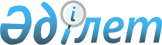 Сандықтау аудандық мәслихатының 2019 жылғы 24 желтоқсандағы № 38/1 "2020-2022 жылдарға арналған аудандық бюджет туралы" шешіміне өзгерістер енгізу туралыАқмола облысы Сандықтау аудандық мәслихатының 2020 жылғы 16 сәуірдегі № 42/1 шешімі. Ақмола облысының Әділет департаментінде 2020 жылғы 16 сәуірде № 7812 болып тіркелді
      Қазақстан Республикасының 2008 жылғы 4 желтоқсандағы Бюджет кодексінің 106 бабының 4 тармағына, Қазақстан Республикасының 2001 жылғы 23 қаңтардағы "Қазақстан Республикасындағы жергілікті мемлекеттік басқару және өзін-өзі басқару туралы" Заңының 6 бабы 1 тармағының 1) тармақшасына сәйкес, Сандықтау аудандық мәслихаты ШЕШІМ ҚАБЫЛДАДЫ:
      1. Сандықтау аудандық мәслихатының "2020-2022 жылдарға арналған аудандық бюджет туралы" 2019 жылғы 24 желтоқсандағы № 38/1 (Нормативтік құқықтық актілерді мемлекеттік тіркеу тізілімінде № 7636 тіркелген, 2020 жылдың 17 қаңтарында Қазақстан Республикасы нормативтік құқықтық актілерінің электрондық түрдегі эталондық бақылау банкінде жарияланған) шешіміне келесі өзгерістер енгізілсін:
      1 тармақ жаңа редакцияда баяндалсын:
      "1. 2020-2022 жылдарға арналған аудандық бюджеті тиісінше 1, 2 және 3 қосымшаларға сәйкес, оның ішінде 2020 жылға арналған келесі көлемдерде бекітілсін:
      1) кірістер – 3 790 839,2 мың теңге, оның ішінде:
      салықтық түсімдер – 402 228,0 мың теңге;
      салықтық емес түсімдер – 6 286,0 мың теңге;
      негізгі капиталды сатудан түсетін түсімдер – 11 250,0 мың теңге;
      трансферттер түсімі – 3 371 075,2 мың теңге;
      2) шығындар – 4 262 606,2 мың теңге;
      3) таза бюджеттік кредиттеу – 27 683,0 мың теңге, оның ішінде:
      бюджеттiк кредиттер – 39 765,0 мың теңге;
      бюджеттік кредиттерді өтеу – 12 082,0 мың теңге;
      4) қаржы активтерімен операциялар бойынша сальдо – 0,0 мың теңге, оның ішінде:
      қаржы активтерін сатып алу – 0,0 мың теңге;
      мемлекеттің қаржы активтерін сатудан түсетін түсімдер – 0,0 мың теңге;
      5) бюджет тапшылығы (профициті) – - 499 450,0 мың теңге;
      6) бюджет тапшылығын қаржыландыру (профицитін пайдалану) – 499 450,0 мың теңге.";
      жоғарыда аталған шешімнің 1 қосымшасы осы шешімнің қосымшасына сәйкес жаңа редакцияда баяндалсын.
      2. Осы шешім Ақмола облысының Әділет департаментінде мемлекеттік тіркелген күнінен бастап күшіне енеді және 2020 жылдың 1 қаңтарынан бастап қолданысқа енгізіледі.
      "КЕЛІСІЛДІ" 2020 жылға арналған аудандық бюджет
					© 2012. Қазақстан Республикасы Әділет министрлігінің «Қазақстан Республикасының Заңнама және құқықтық ақпарат институты» ШЖҚ РМК
				
      Сессия төрайымы

Н.Тамбовцева

      Аудандық мәслихатының
хатшысы

С.Клюшников

      Сандықтау ауданының әкімі

А.Үисімбаев
Сандықтау аудандық мәслихатының
2020 жылғы 16 сәуірдегі
№ 42/1 шешіміне
қосымшаСандықтау аудандық мәслихатының
2019 жылғы 24 желтоқсандағы
№ 38/1 шешіміне
1 қосымша
Санаты
Санаты
Санаты
Санаты
Сома
мың теңге
Сыныбы
Сыныбы
Сыныбы
Сома
мың теңге
Кіші сыныбы
Кіші сыныбы
Сома
мың теңге
Атауы
Сома
мың теңге
1
2
3
4
5
I. Кірістер
3 790 839,2
1
Салықтық түсімдер
402 228,0
01
Табыс салығы
4 482,0
2
Жеке табыс салығы
4 482,0
03
Әлеуметтік салық
216 644,0
1
Әлеуметтік салық
216 644,0
04
Меншікке салынатын салықтар
67 058,0
1
Мүлікке салынатын салықтар
67 058,0
05
Тауарларға, жұмыстарға және қызметтерге салынатын ішкі салықтар
110 930,0
2
Акциздер
980,0
3
Табиғи және басқа да ресурстарды пайдаланғаны үшін түсетін түсімдер
102 450,0
4
Кәсіпкерлік және кәсіби қызметті жүргізгені үшін алынатын алымдар
7 500,0
08
Заңдық маңызы бар әрекеттерді жасағаны және (немесе) оған уәкілеттігі бар мемлекеттік органдар немесе лауазымды адамдар құжаттар бергені үшін алынатын міндетті төлемдер
3 114,0
1
Мемлекеттік баж
3 114,0
2
Салықтық емес түсімдер
6 286,0
01
Мемлекеттік меншіктен түсетін кірістер
6 286,0
5
Мемлекет меншігіндегі мүлікті жалға беруден түсетін кірістер
6 271,0
7
Мемлекеттік бюджеттен берілген кредиттер бойынша сыйақылар
15,0
3
Негізгі капиталды сатудан түсетін түсімдер
11 250,0
01
Мемлекеттік мекемелерге бекітілген мемлекеттік мүлікті сату
1 250,0
1
Мемлекеттік мекемелерге бекітілген мемлекеттік мүлікті сату
1 250,0
03
Жерді және материалдық емес активтерді сату
10 000,0
1
Жерді сату
10 000,0
4
Трансферттер түсімі
3 371 075,2
02
Мемлекеттік басқарудың жоғары тұрған органдарынан түсетін трансферттер
3 371 075,2
2
Облыстық бюджеттен түсетін трансферттер
3 371 075,2
Функционалдық топ
Функционалдық топ
Функционалдық топ
Функционалдық топ
Сома
мың теңге
Бюджеттік бағдарламалардың әкімшісі
Бюджеттік бағдарламалардың әкімшісі
Бюджеттік бағдарламалардың әкімшісі
Сома
мың теңге
Бағдарлама
Бағдарлама
Сома
мың теңге
Атауы
Сома
мың теңге
1
2
3
4
5
II. Шығындар
4 262 606,2
01
Жалпы сипаттағы мемлекеттік қызметтер
257 260,8
112
Аудан (облыстық маңызы бар қала) мәслихатының аппараты
17 855,0
001
Аудан (облыстық маңызы бар қала) мәслихатының қызметін қамтамасыз ету жөніндегі қызметтер
17 855,0
122
Аудан (облыстық маңызы бар қала) әкімінің аппараты
116 231,7
001
Аудан (облыстық маңызы бар қала) әкімінің қызметін қамтамасыз ету жөніндегі қызметтер
115 501,7
003
Мемлекеттік органның күрделі шығыстары
730,0
458
Ауданның (облыстық маңызы бар қаланың) тұрғын үй-коммуналдық шаруашылығы, жолаушылар көлігі және автомобиль жолдары бөлімі
77 718,2
001
Жергілікті деңгейде тұрғын үй-коммуналдық шаруашылығы, жолаушылар көлігі және автомобиль жолдары саласындағы мемлекеттік саясатты іске асыру жөніндегі қызметтер
12 718,2
113
Төменгі тұрған бюджеттерге берілетін нысаналы ағымдағы трансферттер
65 000,0
459
Ауданның (облыстық маңызы бар қаланың) экономика және қаржы бөлімі
35 461,7
001
Ауданның (облыстық маңызы бар қаланың) экономикалық саясатын қалыптастыру мен дамыту, мемлекеттік жоспарлау, бюджеттік атқару және коммуналдық меншігін басқару саласындағы мемлекеттік саясатты іске асыру жөніндегі қызметтер 
27 827,0
003
Салық салу мақсатында мүлікті бағалауды жүргізу
744,7
010
Жекешелендіру, коммуналдық меншікті басқару, жекешелендіруден кейінгі қызмет және осыған байланысты дауларды реттеу
2 340,0
113
Төменгі тұрған бюджеттерге берілетін нысаналы ағымдағы трансферттер
4 550,0
493
Ауданның (облыстық маңызы бар қаланың) кәсіпкерлік, өнеркәсіп және туризм бөлімі
9 994,2
001
Жергілікті деңгейде кәсіпкерлікті, өнеркәсіпті және туризмді дамыту саласындағы мемлекеттік саясатты іске асыру жөніндегі қызметтер
9 994,2
02
Қорғаныс
10 763,2
122
Аудан (облыстық маңызы бар қала) әкімінің аппараты
10 763,2
005
Жалпыға бірдей әскери міндетті атқару шеңберіндегі іс-шаралар
5 216,0
006
Аудан (облыстық маңызы бар қала) ауқымындағы төтенше жағдайлардың алдын алу және оларды жою
5 247,2
007
Аудандық (қалалық) ауқымдағы дала өрттерінің, сондай-ақ мемлекеттік өртке қарсы қызмет органдары құрылмаған елді мекендерде өрттердің алдын алу және оларды сөндіру жөніндегі іс-шаралар
300,0
03
Қоғамдық тәртіп, қауіпсіздік, құқықтық, сот, қылмыстық-атқару қызметі
628,0
458
Ауданның (облыстық маңызы бар қаланың) тұрғын үй-коммуналдық шаруашылығы, жолаушылар көлігі және автомобиль жолдары бөлімі
628,0
021
Елді мекендерде жол қозғалысы қауіпсіздігін қамтамасыз ету
628,0
04
Білім беру
2 540 456,5
464
Ауданның (облыстық маңызы бар қаланың) білім бөлімі
2 531 456,5
001
Жергілікті деңгейде білім беру саласындағы мемлекеттік саясатты іске асыру жөніндегі қызметтер
13 234,9
003
Жалпы білім беру
1 996 443,7
005
Ауданның (облыстық маңызы бар қаланың) мемлекеттік білім беру мекемелер үшін оқулықтар мен оқу-әдiстемелiк кешендерді сатып алу және жеткізу
10 800,0
006
Балаларға қосымша білім беру
65 007,0
009
Мектепке дейінгі тәрбие мен оқыту ұйымдарының қызметін қамтамасыз ету
62 951,0
015
Жетім баланы (жетім балаларды) және ата-аналарының қамқорынсыз қалған баланы (балаларды) күтіп-ұстауға қамқоршыларға (қорғаншыларға) ай сайынға ақшалай қаражат төлемі
12 126,0
023
Әдістемелік жұмыс
42 450,7
040
Мектепке дейінгі білім беру ұйымдарында мемлекеттік білім беру тапсырысын іске асыруға
252 800,2
067
Ведомстволық бағыныстағы мемлекеттік мекемелер мен ұйымдардың күрделі шығыстары
75 643,0
472
Ауданның (облыстық маңызы бар қаланың) құрылыс, сәулет және қала құрылысы бөлімі
9 000,0
022
Бастауыш, негізгі орта және жалпы орта білім беру объектілерін салу және реконструкциялау
9 000,0
06
Әлеуметтік көмек және әлеуметтік қамсыздандыру
229 053,3
451
Ауданның (облыстық маңызы бар қаланың) жұмыспен қамту және әлеуметтік бағдарламалар бөлімі
193 403,3
001
Жергілікті деңгейде халық үшін әлеуметтік бағдарламаларды жұмыспен қамтуды қамтамасыз етуді іске асыру саласындағы мемлекеттік саясатты іске асыру жөніндегі қызметтер 
25 260,0
002
Жұмыспен қамту бағдарламасы
33 070,0
005
Мемлекеттік атаулы әлеуметтік көмек
43 321,0
006
Тұрғын үйге көмек көрсету
441,0
007
Жергілікті өкілетті органдардың шешімі бойынша мұқтаж азаматтардың жекелеген топтарына әлеуметтік көмек
20 808,2
010
Үйден тәрбиеленіп оқытылатын мүгедек балаларды материалдық қамтамасыз ету
501,0
011
Жәрдемақыларды және басқа да әлеуметтік төлемдерді есептеу, төлеу мен жеткізу бойынша қызметтерге ақы төлеу
1 796,0
014
Мұқтаж азаматтарға үйде әлеуметтік көмек көрсету
17 872,0
017
Оңалтудың жеке бағдарламасына сәйкес мұқтаж мүгедектердi мiндеттi гигиеналық құралдармен қамтамасыз ету, қозғалуға қиындығы бар бірінші топтағы мүгедектерге жеке көмекшінің және есту бойынша мүгедектерге қолмен көрсететiн тіл маманының қызметтерін ұсыну
4 480,0
023
Жұмыспен қамту орталықтарының қызметін қамтамасыз ету
34 826,1
050
Қазақстан Республиқасында мүгедектердің құқықтарын қамтамасыз етуге және өмір сүру сапасын жақсарту
7 844,0
054
Үкіметтік емес ұйымдарда мемлекеттік әлеуметтік тапсырысты орналастыру
3 184,0
464
Ауданның (облыстық маңызы бар қаланың) білім бөлімі
35 650,0
030
Патронат тәрбиешілерге берілген баланы (балаларды) асырап бағу 
29 185,0
031
Жетім балаларды және ата-аналарының қамқорынсыз қалған, отбасылық үлгідегі балалар үйлері мен асыраушы отбасыларындағы балаларды мемлекеттік қолдау
6 465,0
07
Тұрғын үй-коммуналдық шаруашылық
97 475,5
458
Ауданның (облыстық маңызы бар қаланың) тұрғын үй-коммуналдық шаруашылығы, жолаушылар көлігі және автомобиль жолдары бөлімі
29 445,3
012
Сумен жабдықтау және су бұру жүйесінің жұмыс істеуі
4 203,0
016
Елді мекендердің санитариясын қамтамасыз ету
3 345,0
026
Жұмыспен қамту 2020 жол картасы бойынша қалаларды және ауылдық елді мекендерді дамыту шеңберінде объектілерді жөндеу
56 343,3
472
Ауданның (облыстық маңызы бар қаланың) құрылыс, сәулет және қала құрылысы бөлімі
33 584,2
003
Коммуналдық тұрғын үй қорының тұрғын үйін жобалау және (немесе) салу, реконструкциялау
350,0
004
Инженерлік-коммуникациялық инфрақұрылымды жобалау, дамыту және (немесе) жайластыру
3 035,8
058
Елді мекендердегі сумен жабдықтау және су бұру жүйелерін дамыту
29 078,4
098
Коммуналдық тұрғын үй қорының тұрғын үйлерін сатып алу
1 120,0
08
Мәдениет, спорт, туризм және ақпараттық кеңістік
654 958,9
455
Ауданның (облыстық маңызы бар қаланың) мәдениет және тілдерді дамыту бөлімі
618 770,4
001
Жергілікті деңгейде тілдерді және мәдениетті дамыту саласындағы мемлекеттік саясатты іске асыру жөніндегі қызметтер
8 862,8
003
Мәдени-демалыс жұмысын қолдау
440 852,1
006
Аудандық (қалалық) кітапханалардың жұмыс істеуі 
54 577,2
007
Мемлекеттік тілді және Қазақстан халқының басқа да тілдерін дамыту
3 697,0
009
Тарихи-мәдени мұра ескерткіштерін сақтауды және оларға қол жетімділікті қамтамасыз ету
8 676,2
032
Ведомстволық бағыныстағы мемлекеттік мекемелер мен ұйымдардың күрделі шығыстары
102 105,1
456
Ауданның (облыстық маңызы бар қаланың) ішкі саясат бөлімі
20 160,1
001
Жергілікті деңгейде ақпарат, мемлекеттілікті нығайту және азаматтардың әлеуметтік сенімділігін қалыптастыру саласында мемлекеттік саясатты іске асыру жөніндегі қызметтер
13 700,1
002
Мемлекеттік ақпараттық саясат жүргізу жөніндегі қызметтер
6 048,0
003
Жастар саясаты саласында іс-шараларды іске асыру 
412,0
465
Ауданның (облыстық маңызы бар қаланың) дене шынықтыру және спорт бөлімі
16 006,0
001
Жергілікті деңгейде дене шынықтыру және спорт саласындағы мемлекеттік саясатты іске асыру жөніндегі қызметтер
6 197,0
006
Аудандық (облыстық маңызы бар қалалық) деңгейде спорттық жарыстар өткізу
2 106,0
007
Әртүрлі спорт түрлері бойынша аудан (облыстық маңызы бар қала) құрама командаларының мүшелерін дайындау және олардың облыстық спорт жарыстарына қатысуы
7 703,0
472
Ауданның (облыстық маңызы бар қаланың) құрылыс, сәулет және қала құрылысы бөлімі
22,4
008
Спорт объектілерін дамыту
22,4
10
Ауыл, су, орман, балық шаруашылығы, ерекше қорғалатын табиғи аумақтар, қоршаған ортаны және жануарлар дүниесін қорғау, жер қатынастары
54 716,7
459
Ауданның (облыстық маңызы бар қаланың) экономика және қаржы бөлімі
9 965,0
099
Мамандардың әлеуметтік көмек көрсетуі жөніндегі шараларды іске асыру
9 965,0
462
Ауданның (облыстық маңызы бар қаланың) ауыл шаруашылығы бөлімі
15 934,7
001
Жергілікті деңгейде ауыл шаруашылығы саласындағы мемлекеттік саясатты іске асыру жөніндегі қызметтер
15 934,7
463
Ауданның (облыстық маңызы бар қаланың) жер қатынастары бөлімі
19 334,8
001
Аудан (облыстық маңызы бар қала) аумағында жер қатынастарын реттеу саласындағы мемлекеттік саясатты іске асыру жөніндегі қызметтер
12 331,8
003
Елдi мекендердi жер-шаруашылық орналастыру
5 053,0
006
Аудандардың, облыстық маңызы бар, аудандық маңызы бар қалалардың, кенттердiң, ауылдардың, ауылдық округтердiң шекарасын белгiлеу кезiнде жүргiзiлетiн жерге орналастыру
1 950,0
473
Ауданның (облыстық маңызы бар қаланың) ветеринария бөлімі
9 482,2
001
Жергілікті деңгейде ветеринария саласындағы мемлекеттік саясатты іске асыру жөніндегі қызметтер
7 526,2
007
Қаңғыбас иттер мен мысықтарды аулауды және жоюды ұйымдастыру
785,0
010
Ауыл шаруашылығы жануарларын сәйкестендіру жөніндегі іс-шараларды өткізу
1 171,0
11
Өнеркәсіп, сәулет, қала құрылысы және құрылыс қызметі 
21 562,3
472
Ауданның (облыстық маңызы бар қаланың) құрылыс, сәулет және қала құрылысы бөлімі
21 562,3
001
Жергілікті деңгейде құрылыс, сәулет және қала құрылысы саласындағы мемлекеттік саясатты іске асыру жөніндегі қызметтер
11 497,3
013
Аудан аумағында қала құрылысын дамытудың кешенді схемаларын, аудандық (облыстық) маңызы бар қалалардың, кенттердің және өзге де ауылдық елді мекендердің бас жоспарларын әзірлеу
10 065,0
12
Көлік және коммуникация
128 589,0
458
Ауданның (облыстық маңызы бар қаланың) тұрғын үй-коммуналдық шаруашылығы, жолаушылар көлігі және автомобиль жолдары бөлімі
128 589,0
023
Автомобиль жолдарының жұмыс істеуін қамтамасыз ету
122 576,0
045
Аудандық маңызы бар автомобиль жолдарын және елді-мекендердің көшелерін күрделі және орташа жөндеу
6 013,0
13
Басқалар
88 397,8
458
Ауданның (облыстық маңызы бар қаланың) тұрғын үй-коммуналдық шаруашылығы, жолаушылар көлігі және автомобиль жолдары бөлімі
25 300,0
062
"Ауыл-Ел бесігі" жобасы шеңберінде ауылдық елді мекендердегі әлеуметтік және инженерлік инфрақұрылым бойынша іс-шараларды іске асыру
25 300,0
459
Ауданның (облыстық маңызы бар қаланың) экономика және қаржы бөлімі
8 395,0
012
Ауданның (облыстық маңызы бар қаланың) жергілікті атқарушы органының резерві
8 395,0
464
Ауданның (облыстық маңызы бар қаланың) білім бөлімі
54 702,8
077
"Ауыл-Ел бесігі" жобасы шеңберінде ауылдық елді мекендердегі әлеуметтік және инженерлік инфрақұрылым бойынша іс-шараларды іске асыру
54 702,8
14
Борышқа қызмет көрсету
15,0
459
Ауданның (облыстық маңызы бар қаланың) экономика және қаржы бөлімі
15,0
021
Жергілікті атқарушы органдардың облыстық бюджеттен қарыздар бойынша сыйақылар мен өзге де төлемдерді төлеу бойынша борышына қызмет көрсету
15,0
15
Трансферттер
178 729,2
459
Ауданның (облыстық маңызы бар қаланың) экономика және қаржы бөлімі
178 729,2
006
Пайдаланылмаған (толық пайдаланылмаған) нысаналы трансферттерді қайтару
1 865,1
038
Субвенциялар
176 864,0
054
Қазақстан Республикасының Ұлттық қорынан берілетін нысаналы трансферт есебінен республикалық бюджеттен бөлінген пайдаланылмаған (түгел пайдаланылмаған) нысаналы трансферттердің сомасын қайтару
0,1
III. Таза бюджеттік кредиттеу
27 683,0
Бюджеттік кредиттер
39 765,0
10
Ауыл, су, орман, балық шаруашылығы, ерекше қорғалатын табиғи аумақтар, қоршаған ортаны және жануарлар дүниесін қорғау, жер қатынастары
39 765,0
459
Ауданның (облыстық маңызы бар қаланың) экономика және қаржы бөлімі
39 765,0
018
Мамандарды әлеуметтік қолдау шараларын іске асыру үшін бюджеттік кредиттер
39 765,0
Бюджеттік кредиттерді өтеу
12 082,0
5
Бюджеттік кредиттерді өтеу
12 082,0
01
Бюджеттік кредиттерді өтеу
12 082,0
1
Мемлекеттік бюджеттен берілген бюджеттік кредиттерді өтеу
12 082,0
IV. Қаржы активтерімен операциялар бойынша сальдо 
0,0
Қаржы активтерін сатып алу
0,0
6
Мемлекеттің қаржы активтерін сатудан түсетін түсімдер
0,0
01
Мемлекеттің қаржы активтерін сатудан түсетін түсімдер
0,0
1
Мемлекеттің қаржы активтерін сатудан түсетін түсімдер
0,0
V. Бюджет тапшылығы (профициті)
- 499 450,0
VI. Бюджет тапшылығын қаржыландыру (профицитін пайдалану) 
499 450,0
7
Қарыздар түсімдері
499 452,8
01
Мемлекеттік ішкі қарыздар
499 452,8
2
Қарыз алу келісім-шарттары
499 452,8
16
Қарыздарды өтеу
12 082,0
459
Ауданның (облыстық маңызы бар қаланың) экономика және қаржы бөлімі
12 082,0
005
Жергілікті атқарушы органның жоғары тұрған бюджет алдындағы борышын өтеу
12 082,0
8
Бюджет қаражатының пайдаланылатын қалдықтары
12 079,2
01
Бюджет қаражаты қалдықтары
12 079,2
1
Бюджет қаражатының бос қалдықтары
12 079,2